MAS Brána do Českého ráje, z.s.
Libuň 27, 507 15 Libuň, IČ: 270 45 757
masbcr@seznam.cz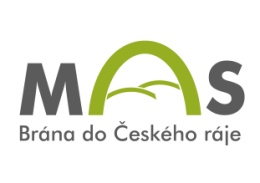 Zápis z projednávání programových rámcůkonané dne 24.11.2016 ve  SlanéPředstavení programových rámcůIng. Nekvasilová: představila možnosti IROP a OPZ: 
Ing. Klacková: představila možnosti PRV
upozornila na materiály, které byly všem poslány e- mailem (možnosti PRV)Dále upozornila, že na na stránkách MAS jsou zveřejněny odpovědi jednotlivých ŘO k projektům, které přicházejí od různých MAS (dotazy shromažďuje NS MAS) – je to členěné dle tématů (vzdělání, hasiči, chodníky,…)Diskuze p. Pěničková: chtějí rozšířit MŠ (hernu oddělit od ložnice – navýší se i kapacita), Nekvasilová – rozšíření musí být podloženo demografickými datyp. Havlík: zpracovávají dokumentaci k projektu, který by mohl spadat do neproduktivních investic v lesích, dotaz na druh lesa – nemusí jít o rekreační, Klacková – zjistí bližší podmínkyp. Lampa – ORP Semily spadá do území se zvýšenými riziky, z Pojizeří jsou JPO kategorie III Benešov, Libštát, Košťálov, Benešov – potřebují novou cisternup. Doubek – diskuze k možnostem komunitního centra, záměr je spíše kulturní centrum, dotaz, zda máme záměry AGROCENTRA – podnik který hospodaří v okolí Bozkova a Semil, obec spolupracuje s tímto zem. podnikem – zájem o tu spolupráci (DT horizont. a vertikální spolupráce) ale spíše nemají
p. Mihulková – projektový záměr na zpracování česneku – konzultovala již na MAS, doporučeno účastnit se výzvy na přímo, přes MAS případně další dovybaveníp. Křapka- dotaz na PÚ, má k.ú. s dokončenou PÚ, možnosti konzultoval na PÚ v Semilech, posílal také záměry na lesní cestyNekvasilová: případné dotazy zasílejte e- mailem na MAS a my je zašleme prostřednictvím NS MAS na ŘOLásková: připomněla, že řada záměrů pak díky tvrdým podmínkám vypadnezapsala: Klacková